III MISTRZOSTWA POLSKI ARTISTIC POLE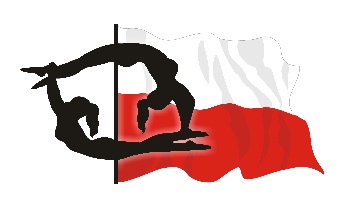 FOMULARZ ZGŁOSZENIOWY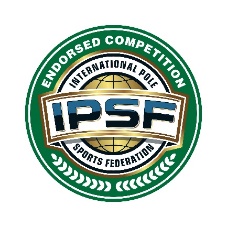 Proszę wypełnić wyraźnie, DRUKOWANYMI literamiOstateczna data zgłoszenia – 20.12.2018* Partner duetowy wypełnia również swój formularz zgłoszeniowyWIEK NA październik 2019………………………………WYBÓR OPCJI RUR PODCZAS WYSTĘPU (zaznacz z punktu widzenia zawodnika stojącego na scenie)DANE OPIEKUNA (dotyczy tylko niepełnoletnich zawodników)Oświadczam, iż wszystkie wpisane powyżej dane są prawdziwe. Za podanie fałszywych lub niepełnych danych, zawodnikowi może grozić kara punktowa lub dyskwalifikacja (proszę zajrzeć do Kodeksu Punktów 2018/20).PODPIS ZAWODNIKA (opiekuna*) ……………………………………………………..*w przypadku zawodnika niepełnoletniegoIMIĘ I NAZWISKOE-MAILADRES ZAMIESZKANIANUMER TELEFONUDATA URODZENIAIMIĘ I NAZWISKO PARTNERA (Duety)*NUMER DOWODU OSOBISTEGOWYDANY PRZEZKATEGORIASEKCJALEWA RURA -PRAWA RURA - IMIĘ I NAZWISKOE-MAILTELEFONNAZWA REPREZENTOWANEJ SZKOŁY/ZESPOŁUIMIĘ I NAZWISKO TRENERA